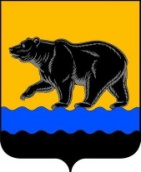 ДУМА ГОРОДА НЕФТЕЮГАНСКАР Е Ш Е Н И ЕОб утверждении Положения о департаменте образования администрации города НефтеюганскаПринято Думой города21 декабря 2022 годаВ соответствии с Федеральным законом от 06.10.2003 №131-ФЗ «Об общих принципах организации местного самоуправления в Российской Федерации», Федеральным законом от 29.12.2012 №273-ФЗ «Об образовании в Российской Федерации», решением Думы города Нефтеюганска от 23.03.2022 №112-VII «О структуре администрации города Нефтеюганска», руководствуясь Уставом города Нефтеюганска, заслушав решение комиссии по социальным вопросам, Дума города решила:1. Утвердить Положение о департаменте образования администрации города Нефтеюганска согласно приложению.2. Признать утратившими силу:2.1. Решение Думы города от 29.04.2014 №801-V «Об утверждении Положения о Департаменте образования и молодёжной политики администрации города Нефтеюганска».2.2. Решение Думы города от 20.02.2016 №1205-V «О внесении изменений в Положение о Департаменте образования и молодёжной политики администрации города Нефтеюганска».2.3. Решение Думы города от 26.04.2017 №136-VI «О внесении изменений в Положение о Департаменте образования и молодёжной политики администрации города Нефтеюганска».2.4. Решение Думы города от 31.05.2017 №174-VI «О внесении изменений в Положение о Департаменте образования и молодёжной политики администрации города Нефтеюганска».2.5. Решение Думы города от 21.02.2018 №333-VI «О внесении изменений в Положение о Департаменте образования и молодёжной политики администрации города Нефтеюганска».2.6. Решение Думы города от 26.09.2018 №466-VI «О внесении изменений в Положение о Департаменте образования и молодёжной политики администрации города Нефтеюганска».2.7. Решение Думы города от 31.10.2018 №477-VI «О внесении изменений в Положение о Департаменте образования и молодёжной политики администрации города Нефтеюганска».2.8. Решение Думы города от 29.05.2019 №600-VI «О внесении изменений в Положение о Департаменте образования и молодёжной политики администрации города Нефтеюганска».2.9. Решение Думы города от 24.12.2019 №680-VI «О внесении изменения в Положение о Департаменте образования и молодёжной политики администрации города Нефтеюганска».2.10. Решение Думы города от 19.02.2020 №720-VI «О внесении изменения в Положение о Департаменте образования и молодёжной политики администрации города Нефтеюганска».2.11. Решение Думы города от 06.07.2021 №988-VI «О внесении изменения в Положение о Департаменте образования и молодёжной политики администрации города Нефтеюганска».2.12. Решение Думы города от 27.01.2022 №67-VII «О внесении изменения в Положение о Департаменте образования и молодёжной политики администрации города Нефтеюганска».2.13. Решение Думы города от 01.06.2022 №158-VII «О внесении изменения в Положение о Департаменте образования и молодёжной политики администрации города Нефтеюганска».3. Разместить решение на официальном сайте органов местного самоуправления города Нефтеюганска.4. Решение вступает в силу с 01.01.2023 года.Председатель Думы 	                              М.М.Миннигулов21 декабря 2022 года№ 261-VIIПриложениек решению Думы городаот 21.12.2022 № 261-VIIПоложение о департаменте образования администрации города НефтеюганскаI.Общие положения1.1.Департамент образования администрации города Нефтеюганска (далее – департамент) является органом администрации города Нефтеюганска, осуществляющим исполнительные и распорядительные функции по реализации единой государственной политики, оказанию муниципальных услуг в сфере дошкольного, начального общего, основного общего, среднего общего, дополнительного образования детей, создания и обеспечения условий для реализации прав граждан на общедоступное и бесплатное образование.1.2.Департамент в своей деятельности руководствуется Конституцией Российской Федерации, федеральными законами, указами Президента Российской Федерации, постановлениями Правительства Российской Федерации, нормативными правовыми актами Министерства образования и науки Российской Федерации, законами Ханты-Мансийского автономного округа – Югры, постановлениями и распоряжениями Губернатора и Правительства Ханты-Мансийского автономного округа – Югры, приказами департамента образования и науки Ханты-Мансийского автономного                     округа – Югры, Уставом города Нефтеюганска, муниципальными правовыми актами города Нефтеюганска, настоящим Положением.1.3.Департамент создан в соответствии с утверждённой Думой города структурой администрации города Нефтеюганска.1.4.Департамент находится в ведении заместителя главы администрации города Нефтеюганска, контролирующего деятельность департамента в соответствии с правовым актом администрации города Нефтеюганска о делегировании полномочий и распределении обязанностей должностных лиц администрации города Нефтеюганска.1.5.Департамент является муниципальным казённым учреждением, обладает правами юридического лица, имеет в оперативном управлении обособленное имущество, самостоятельный баланс, бюджетную смету и лицевые счета, открываемые в соответствии с бюджетным законодательством Российской Федерации, круглую печать со своим наименованием и изображением герба муниципального образования город Нефтеюганск, круглую печать со своим наименованием, штамп и бланки в соответствии с приложением к настоящему Положению. 1.6.Департамент может от своего имени приобретать и осуществлять имущественные и личные неимущественные права, нести обязанности, быть истцом и ответчиком в суде, осуществляет ведение бухгалтерского учёта.1.7.Полное наименование департамента: департамент образования администрации города Нефтеюганска, сокращённое наименование:                          ДО г. Нефтеюганска.1.8.Юридический адрес (местонахождение) и почтовый адрес департамента: 628309, Российская Федерация, Ханты-Мансийский автономный округ – Югра, город Нефтеюганск, 1 микрорайон, здание № 30 (вторая часть).1.9.Департамент осуществляет свою деятельность во взаимодействии с федеральными органами исполнительной власти, органами государственной власти Ханты-Мансийского автономного округа – Югры, органами местного самоуправления города Нефтеюганска, общественными объединениями, в том числе способствующими социальной и культурной адаптации мигрантов, и организациями независимо от форм собственности и ведомственной принадлежности.1.10.Департамент осуществляет свою деятельность непосредственно и через подведомственные ему учреждения и предприятия в порядке, установленном муниципальным правовым актом администрации города Нефтеюганска.1.11.Департамент в установленном администрацией города Нефтеюганска порядке, осуществляет отдельные функции и полномочия учредителя в отношении подведомственных муниципальных образовательных организаций (далее – образовательные организации), муниципальных учреждений (далее – муниципальные учреждения), а также в отношении муниципальных унитарных предприятий города Нефтеюганска (далее – муниципальные предприятия).1.12.Департамент осуществляет функции главного распорядителя и получателя бюджетных средств, выделяемых в установленном порядке на содержание департамента и реализацию возложенных на департамент полномочий.II.Полномочия департамента2.1.Департамент осуществляет следующие полномочия в установленной сфере деятельности:2.1.1.Обеспечивает исполнение Конституции Российской Федерации, федеральных законов, указов Президента Российской Федерации, постановлений Правительства Российской Федерации, правовых актов Министерства образования и науки Российской Федерации, законов                     Ханты-Мансийского автономного округа – Югры, постановлений и распоряжений Губернатора и Правительства Ханты-Мансийского автономного округа – Югры, приказов департамента образования и науки                                         Ханты-Мансийского автономного округа – Югры, муниципальных правовых актов города Нефтеюганска», а также контрактов, договоров и соглашений по вопросам, относящимся к сфере деятельности и компетенции департамента.2.1.2.Разрабатывает и вносит на рассмотрение главе администрации города Нефтеюганска проекты муниципальных нормативных правовых актов, в том числе планов и муниципальных программ, по вопросам, относящимся к сфере деятельности департамента.2.1.3.Осуществляет организацию предоставления общедоступного и бесплатного дошкольного, начального общего, основного общего, среднего общего образования по основным общеобразовательным программам в образовательных организациях (за исключением полномочий по финансовому обеспечению реализации основных общеобразовательных программ в соответствии с федеральными государственными образовательными стандартами.2.1.4.Осуществляет организацию предоставления дополнительного образования детей в образовательных организациях (за исключением дополнительного образования детей, финансовое обеспечение которого осуществляется органами государственной власти субъекта Российской Федерации), создание условий для осуществления присмотра и ухода за детьми, содержания детей в образовательных организациях, а также осуществление в пределах своих полномочий мероприятий по обеспечению организации отдыха детей в каникулярное время, включая мероприятия по обеспечению безопасности их жизни и здоровья.2.1.5.Ведет учёт детей, подлежащих обязательному обучению в образовательных учреждениях, реализующих образовательные программы основного общего образования.2.1.6.Обеспечивает содержание зданий и сооружений муниципальных образовательных учреждений, обустройство прилегающих к ним территорий.2.1.7.Организует и осуществляет мероприятия по работе с обучающимися.  2.1.8.Осуществляет реализацию муниципальных программ города Нефтеюганска в установленной сфере деятельности.2.1.9.Принимает участие в планировании расходов бюджета города  Нефтеюганска для исполнений полномочий в сфере образования.2.1.10.Осуществляет функции главного распорядителя и получателя бюджетных средств, выделяемых в установленном порядке на содержание департамента и реализацию возложенных на департамент полномочий.2.1.11.Заключает (прекращает) трудовой договор с руководителями подведомственных образовательных организаций, учреждений, унитарных предприятий, осуществляет полномочия работодателя, в соответствии с трудовым законодательством Российской Федерации и правовыми актами администрации города Нефтеюганска.2.1.12.Обеспечивает реализацию государственных программ Российской Федерации, Ханты-Мансийского автономного округа – Югры в сфере образования, социальной сфере с учётом национальных, социально-экономических, культурных, демографических и других особенностей региона, в том числе и на межведомственной основе в пределах своих полномочий.2.1.13.Принимает участие в профилактике терроризма и экстремизма, а также минимизации и (или) ликвидации последствий проявления терроризма и экстремизма в пределах его компетенции. 2.1.13.1.Участвует в разработке и реализации муниципальных программ в области профилактики терроризма, а также минимизации и (или) ликвидации последствий его проявлений.2.1.13.2.Осуществляет организацию и проведение (в том числе путём распространения информационных материалов, печатной продукции, проведения разъяснительной работы и иных мероприятий), предусмотренных Комплексным планом противодействия идеологии терроризма в Российской Федерации, в том числе информационно-пропагандистских мероприятий по разъяснению сущности терроризма, его общественной опасности и формированию у граждан неприятия идеологии терроризма.2.1.13.3.Участвует в мероприятиях по профилактике терроризма, а также по минимизации и (или) ликвидации последствий его проявления, организуемых федеральными органами исполнительной власти и (или) исполнительными органами власти Ханты-Мансийского автономного округа – Югры.2.1.13.4.Обеспечивает выполнение требований к антитеррористической защищённости объектов, находящихся в оперативном управлении подведомственных муниципальных учреждений.2.1.13.5.Направляет предложения по вопросам участия в профилактике терроризма, а также в минимизации и (или) ликвидации последствий его проявлений в администрацию города Нефтеюганска.2.1.13.6.Осуществляет иные полномочия по решению вопросов местного значения по участию в профилактике терроризма, а также в минимизации и (или) ликвидации последствий его проявлений. 2.1.13.7.Реализует мероприятия в сфере профилактики экстремизма, а также минимизации и (или) ликвидации последствий проявлений экстремизма. 2.1.14.Реализует меры, направленные на укрепление межнационального и межконфессионального согласия, поддержку и развитие языков и культуры народов Российской Федерации, проживающих на территории городского округа, реализации прав национальных меньшинств, обеспечение социальной и культурной адаптации мигрантов, профилактику межнациональных (межэтнических) конфликтов в границах городского округа. 2.1.15.Организует не реже 1 раза в год проверку знаний руководителей образовательных организаций в области обеспечения безопасности обучающихся при проведении мероприятий. 2.1.16.Принимает участие в профилактике правонарушений в формах  профилактического воздействия, предусмотренных пунктами 1,7-10 части 1  статьи 17 Федерального закона от 23.06.2016 № 182-ФЗ «Об основах системы профилактики правонарушений в Российской Федерации» в пределах своей  компетенции.  2.1.17.Осуществляет сбор, обобщение и учёт информации о реализации на объектах учреждений и предприятий, подведомственных департаменту в порядке, установленном муниципальным правовым актом администрации города Нефтеюганска, требований к антитеррористической защищенности, включая вопросы категорирования, паспортизации, инженерно-технической укреплённости образовательных организаций, оснащения их техническими средствами охраны в соответствии с требованиями, утверждёнными постановлением Правительства Российской Федерации от 02.08.2019 № 1006 «Об утверждении требований к антитеррористической защищённости объектов (территорий) Министерства просвещения Российской Федерации и объектов (территорий), относящихся к сфере деятельности Министерства просвещения Российской Федерации». 2.1.18.Обеспечивает при реализации своих полномочий приоритет целей и задач по развитию конкуренции на товарных рынках в установленной сфере деятельности.2.1.19.Организует при необходимости подвоз обучающихся в  муниципальные общеобразовательные учреждения, реализующие основные   общеобразовательные программы.2.1.20.Реализует инициативные проекты в области инициативного   бюджетирования по вопросам, относящимся к установленной сфере    деятельности.   2.1.21.Обеспечивает соответствие требованиям антимонопольного   законодательства осуществляемой деятельности. 2.1.22.Осуществляет иные полномочия, отнесённые к компетенции органов местного самоуправления законодательством Российской Федерации и Ханты-Мансийского автономного округа – Югры, а также предусмотренные Уставом города Нефтеюганска и принятыми в соответствии с ними муниципальными правовыми актами города Нефтеюганска.2.2.Департамент в целях реализации полномочий в установленной сфере деятельности имеет право:2.2.1.Давать юридическим и физическим лицам разъяснения по вопросам, отнесенным к сфере деятельности департамента.2.2.2.Привлекать специалистов органов, структурных подразделений администрации города Нефтеюганска, научно-исследовательских организаций, иных организаций по согласованию с их руководителем, для решения вопросов, отнесенных к сфере деятельности департамента.2.2.3.Создавать в департаменте коллегиальные совещательные органы, экспертные и рабочие группы для решения вопросов в установленной сфере деятельности.2.2.4.Осуществлять контроль деятельности подведомственных муниципальных образовательных организаций, учреждений и предприятий.2.2.5.Обращаться в суд с исками и в правоохранительные органы с заявлениями от имени и в защиту имущественных и иных прав и законных интересов департамента.2.2.6.Вносить в установленном порядке на рассмотрение государственных органов исполнительной власти и должностных лиц администрации города Нефтеюганска предложения по вопросам, входящим в компетенцию департамента, включая проекты правовых актов.2.2.7.Участвовать в организации деятельности по поддержке развития образования в городе Нефтеюганске.2.2.8.Запрашивать и получать в установленном порядке от государственных органов исполнительной власти, органов местного самоуправления, учреждений и организаций независимо от их организационно-правовой формы и ведомственной принадлежности сведения, материалы и документы, необходимые для осуществления полномочий департамента.2.2.9.Устанавливать по обращениям образовательных организаций  соответствие уровня и качества подготовки их выпускников требованиям федеральных государственных образовательных стандартов.III.Структура департамента 3.1.В структуру департамента входят:директор департамента;заместители директора департамента.Структурные подразделения департамента:отдел общего образования, инспектирования и оценки качества образования;отдел дошкольного образования;отдел развития образования, информационно-методического обеспечения и воспитательной работы;отдел охраны труда и обеспечения безопасности муниципальных образовательных учреждений;отдел организационного обеспечения и кадров;отдел учёта и отчётности;отдел реализации целевых программ.IV.Организация деятельности департамента4.1.Департамент возглавляет директор, назначаемый на должность и освобождаемый от должности главой администрации города в порядке, установленном законодательством Российской Федерации и муниципальными нормативными правовыми актами города Нефтеюганска.4.2.Директор департамента имеет заместителей, назначаемых им на должность и освобождаемых им от должности в порядке, установленном законодательством Российской Федерации и муниципальными нормативными правовыми актами города Нефтеюганска.4.3.Директор департамента:4.3.1.Осуществляет руководство деятельностью департамента, несёт персональную ответственность за обеспечение исполнения полномочий департамента.4.3.2.Распределяет обязанности между своими заместителями.4.3.3.Действует без доверенности от имени департамента, представляет департамент во всех органах государственной власти, судах, органах местного самоуправления и организациях, в отношениях с гражданами.4.3.4.Осуществляет в порядке, установленном законодательством Российской Федерации о муниципальной службе, полномочия представителя нанимателя от имени муниципального образования в отношениях, связанных с поступлением граждан на муниципальную службу в департамент, её прохождением и прекращением.4.3.5.Заключает, изменяет и расторгает трудовые договоры с работниками департамента, утверждает их должностные инструкции, а также осуществляет иные полномочия работодателя, предусмотренные трудовым законодательством.4.3.6.Утверждает положения о структурных подразделениях департамента. 4.3.7.Издает в пределах своих полномочий приказы по вопросам, отнесённым к компетенции департамента, и распоряжения по вопросам организации работы департамента.4.3.8.Даёт поручения и указания, обязательные для выполнения работниками департамента, организует их исполнение и контролирует их исполнение.4.3.9.Осуществляет иные функции для реализации полномочий департамента.V.Имущество департамента5.1.Имущество департамента составляет закреплённое за ним имущество, являющееся собственностью муниципального образования и переданного ему на праве оперативного управления.5.2.Департамент не вправе отчуждать или иным способом распоряжаться закреплённым за ним имуществом и имуществом, приобретённым за счёт средств, выделенных ему по смете без согласия собственника.VI.Заключительные положения6.1.Изменения и дополнения в настоящее Положение вносятся на основании решения Думы города Нефтеюганска.6.2.Департамент может быть ликвидирован либо реорганизован по решению Учредителя. Порядок ликвидации либо реорганизации департамента определяется законодательством Российской Федерации, муниципальными правовыми актами.6.3.При реорганизации департамента имущество и документация передаются в установленном порядке правопреемнику.Соответствующая документация также передаётся в установленном порядке в отдел по делам архивов департамента по делам администрации города Нефтеюганска.6.4.В случае реорганизации или ликвидации департамента настоящее Положение утрачивает силу. Приложение                                                                        к Положению о департаменте                                                                        образования администрации                                                                         города НефтеюганскаОбразцы бланков, печатей и штамповдепартамента образования администрации города Нефтеюганска1.Образец продольного общего бланка департамента: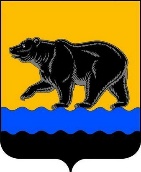 Администрация города НефтеюганскаДЕПАРТАМЕНТ ОБРАЗОВАНИЯ АДМИНИСТРАЦИИ ГОРОДА НЕФТЕЮГАНСКАВИД ДОКУМЕНТА______________                                                                                    № ________г.Нефтеюганск____________________________________________________________(заголовок, обозначающий предмет регулирования)Директор департамента                  Подпись                                Расшифровка2.Образец углового бланка департамента:3.Образец бланка правового акта департамента:Администрация города НефтеюганскаДЕПАРТАМЕНТ ОБРАЗОВАНИЯ АДМИНИСТРАЦИИ ГОРОДА НЕФТЕЮГАНСКА                                     ПРИКАЗ                           (РАСПОРЯЖЕНИЕ)______________                                                                                    № ________г.Нефтеюганск____________________________________________________________(заголовок, обозначающий предмет регулирования)Директор департамента                  Подпись                                Расшифровка	МП4.Образец гербовой печати департамента: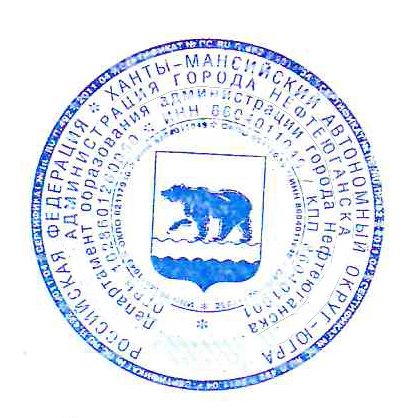 5.Образец круглой печати департамента: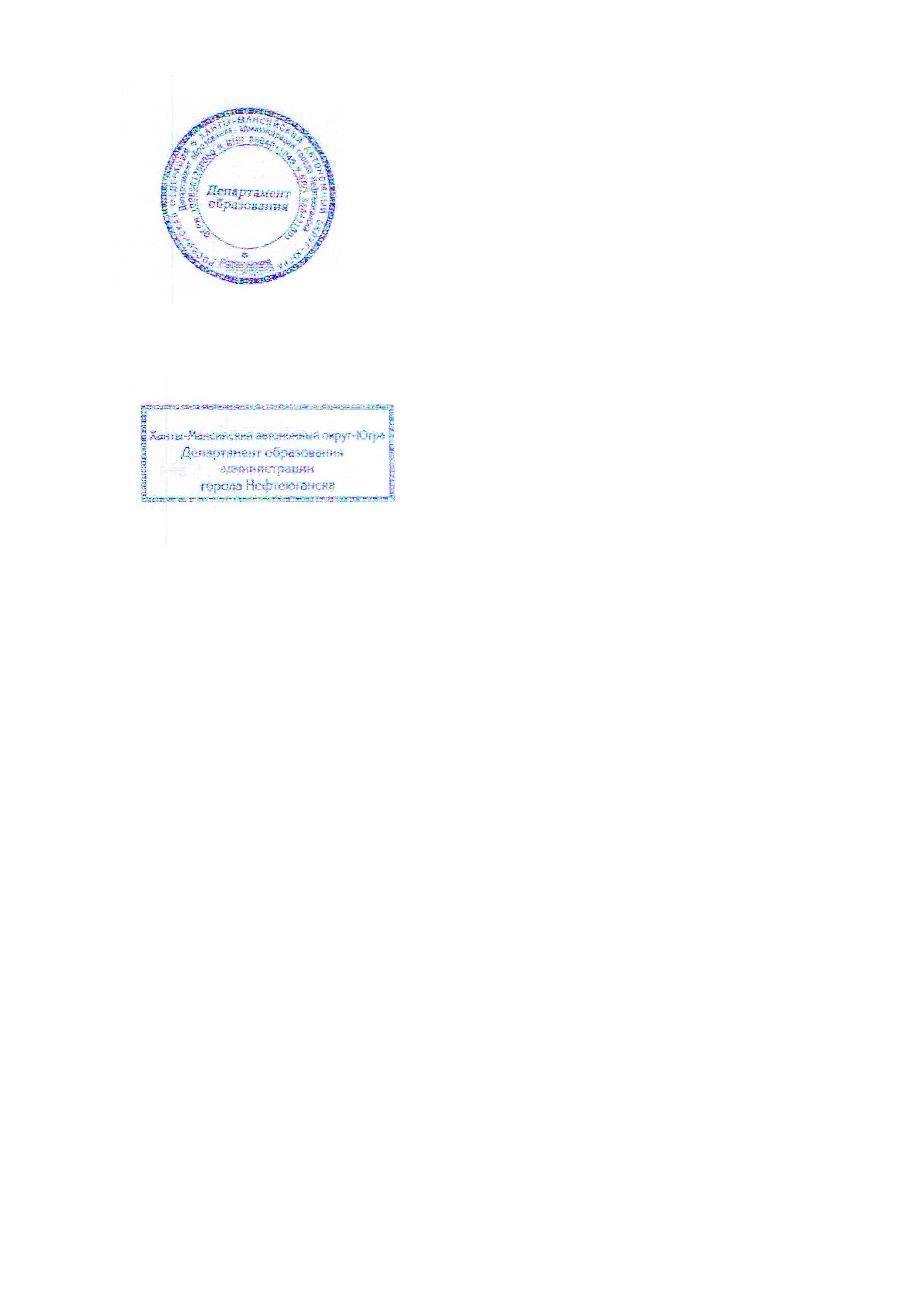 6.Образец штампа департамента:Администрация города НефтеюганскаДЕПАРТАМЕНТ ОБРАЗОВАНИЯАДМИНИСТРАЦИИГОРОДА НЕФТЕЮГАНСКА(ДО г.Нефтеюганска)1 мкрн., здание № 30 (вторая часть), г.Нефтеюганск, Ханты-Мансийский  автономный округ - Югра, Российская Федерация, 628309Телефон: 29-49-27 E-mail:DO@admugansk.ru_________________№___________    На  №  __________ от _____________